First Name of Application CV No 1643622Whatsapp Mobile: +971504753686 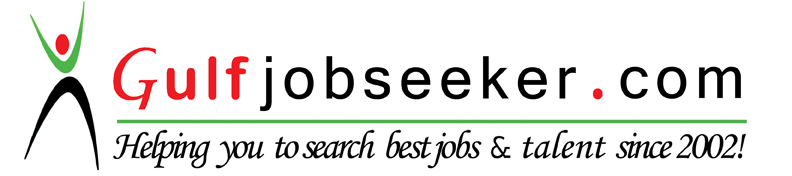 To get contact details of this candidate Purchase our CV Database Access on this link.http://www.gulfjobseeker.com/employer/services/buycvdatabase.php Job Application as a Office assistant cum light Vehicle Driver. Free to join immediately. I have 5 years experience of Logistic coordination, strong communication skills, PRO & office work as a follow up clerkPersonal details:
D.O.B:………………………………18 April 1987
Nationality:…………………………PakistaniUAE Driving License details:Manual driving license. Number 3UAE work experience:
• Five years work experience in Paradise movers LLC, Dubai, As a Follow-up the clerk.
• Assets in logistics Operations and play the clerical role.
• Auto & manual driving experience cars & pickup truck up to 3 ton.
• Customer calling for set a survey time.
• Visiting customer place for dealing.
• Prepare quotations.
• Strong communication skills.
• Pleasant personality.
• Arrange truck, workers, and packing materials as per requirement.
• Supervise all moving operation.
• Prepare all other documents.
• Experience work under pursuer.
• Amazing coordinating skills.
• Self motivated.
• Can work long hours up (12 hours).
• Knowledge of all UAE roads especially DubaiEducation:
• Intermediate in Commerce (Higher secondary school, Grade-12)             2006-2008    Board of intermediate and secondary education, Lahore, Pakistan
Language Skills:
• English, Arabic, Urdu, Hindi, Punjabi
Computer Skills:
• MS windows, MS Office, web browsing, Email, report writing